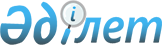 Үкіметтік және үкімет кепілдік берген қарыз алудың 1999-2008 жылдарға арналған бағдарламасы туралы
					
			Күшін жойған
			
			
		
					Қазақстан Республикасы Үкіметінің қаулысы 1999 жылғы 5 маусым N 702. Күші жойылды - ҚР Үкіметінің 2002.07.30. N 853 қаулысымен. ~P020853      "Сыртқы қарыз алу және сыртқы борышты басқару туралы" Қазақстан Республикасының Заңына сәйкес Қазақстан Республикасының Үкіметі қаулы етеді:

      1. Үкіметтік және үкімет кепілдік берген қарыз алудың 1999-2008 жылдарға арналған бағдарламасы қабылдансын.

      2. Осы қаулы қол қойылған күнінен бастап күшіне енеді.      Қазақстан Республикасының

      Премьер-Министрі Үкіметтік және үкiмет кепiлдiк берген қарыз алудың

1999-2008 жылдарға арналған бағдарламасы 1. Жалпы ережелер      Үкiметтік және үкiмет кепiлдiк берген қарыз алудың 1999-2008 жылдарға арналған бағдарламасы (бұдан әрi мәтін бойынша "Бағдарлама") қарыз алу капиталының сыртқы және iшкi рынокторында Қазақстан Республикасының Үкiметi және оның кепiлдiгi арқылы тартылатын заемдарды тартудың, өтеудiң және қызмет көрсетудiң процесi мен ықтимал шектерiнiң болжамды дамуының ағымдағы жағдайын бағалауды қамтиды. Бағдарлама өзінің негiзiнде Орта мерзiмдi кезеңге арналған мемлекеттiк инвестициялардың бағдарламасын әзiрлеу жүзеге асырылатын және Қазақстан Республикасының тиiстi жылға арналған мемлекеттiк бюджетiн қалыптастырған кезде қарыз алу мен борыштың көрсеткiштерi айқындалатын құжат болып табылады. 

      Бағдарлама экономикалық дамудың ұзақ мерзiмдi болжамы негiзiнде "Сыртқы қарыз алу және сыртқы борышты басқару туралы" Қазақстан Республикасының Заңына, "Бюджет жүйесi туралы" Қазақстан Республикасының Заңына сәйкес және бюджет саясаты мен мемлекеттiк инвестициялар бағдарламасын ескере отырып әзiрлендi. 



 

                2. Бағдарламаның мақсаты мен мiндеттерi 



 

      Бағдарламасының негiзгi мақсаты елдiң ұзақ мерзiмдi экономикалық өсуiне қол жеткiзу және оны қолдау тұрғысынан қажеттi және экономикалық қауiпсiздiктi қамтамасыз ету тұрғысынан жiберiлген үкiметтiк қарыз алу көлемiн (елдiң орнықты төлем қабiлеттiлiгiн) айқындау болып табылады. 

      Бағдарлама мақсатқа сәйкес мынадай мiндеттердi шешуге бағытталған: 

      ағымдағы борыштық ахуалды бағалау; 

      ұзақ мерзiмдi перспективада үкiметтiк және үкiмет кепiлдiк берген қарыз алуды қалыптастыруға және бағалауға айқындық беретiн және ықпал ететін негiзгi макроэкономикалық көрсеткіштердi өзгертудiң болжамын айқындау; 

      капиталдың iшкi және сыртқы рыноктарында қарыз алудың ықтимал көздерi мен құралдарын бағалау; 

      қарыз алудың ықтимал көлемін және құрылымын айқындау; 

      борыштық жағдайдың дамуын: үкiметтiк және үкiмет кепiлдiк берген борыштың, елдiң жалпы сыртқы борышының, борышты өтеудiң және оған қызмет көрсетудің серпiнi мен құрылымын болжау; 

      жинақталған борыштың және оған қызмет көрсетудiң қауiпсiздiк параметрлерiн айқындау; 

      жыл сайынғы үкiметтiк борыш лимитiнің және үкiметтiк кепiлдiктер беру лимитiнiң параметрлерiн айқындау; 

      Қазақстан Республикасының Үкiметi тиiмдi және басқарылатын қарыз алуды жүзеге асыруы үшiн тәжiрибе жүзiндегi шараларды (ұсынымдарды) ұсыну. 



 

          3. Қарыз алудың мақсаттары мен заем ресурстарын 

                    пайдаланудың бағыттары 



 

      Үкіметтік қарыз алудың мақсаты мемлекеттiк бюджет тапшылығын қаржыландыруды қамтамасыз ету болып табылады. Бұл орайда инвестициялық жобаларды заем қаражаты есебiнен қаржыландыруды ескере отырып, шығыстардың кiрiстерден асып түсуінің нәтижесiнде пайда болған бюджет тапшылығы айтылады. 

      Заем қаражатын пайдаланудың негiзгi бағыттары Қазақстан Республикасы Президентiнiң "Қазақстан-2030: барлық қазақстандықтардың гүлденуi, қауiпсiздiгi және әл-ауқатының жақсаруы" Стратегиясының ұзақ мерзiмдi басымдықтарымен айқындалады, нақтылы басым жобалар орта мерзiмдi кезеңге әзірлеген Мемлекеттiк инвестициялар бағдарламасымен бекітіледi. 



 

          4. Заемдық ресурстардың көздерi мен түрлерi 



 

      Үкіметтік қарыз алу қарыз капиталының iшкi және сыртқы рыноктарында жүзеге асырылады. 

      Ішкі рынокта Қазақстан Республикасының Үкiметi қарыз алуды мемлекеттiк бағалы қағаздар эмиссиясы немесе Ұлттық Банктің несиелерін тарту жолымен жүзеге асырады. 1998 жылдан бастап Қазақстан Республикасының Үкiметi бюджет тапшылығын қаржыландырудың инфляциялық емес iшкi көздерiне - мемлекеттiк бағалы қағаздар эмиссиясына толықтай көше отырып, бұл көзден бас тартты. Бұл ретте мемлекеттiк бағалы қағаздар айналыс мерзiмдерi бойынша: 1 жылға дейiнгi айналыс мерзiмiмен - қысқа мерзiмдi, 1-ден 10 жылға дейінгі айналыс мерзімімен - орта мерзімді, және 10 жыл және одан астам айналыс мерзiмiмен - ұзақ мерзiмдi болып бөлінеді. 

      Қазақстан Республикасының Үкiметi мен Ұлттық Банкiнiң қарыз алуы, Қазақстан Республикасы резиденттерiнiң, оның iшiнде мемлекеттік кепiлдiкпен мемлекеттiк емес (жеке) қарыз алуы арқылы жүзеге асырылатын сыртқы қарыз алу көздерi ресми (халықаралық ұйымдар, шет мемлекеттердiң үкiметтерi) және жеке (шетелдiк коммерциялық банктер, экспорттаушы фирмалар, iрi сақтандыру компаниялары, инвестициялық, зейнетақы қорлары) болып бөлiнедi.     Сыртқы қарыз алу қаржылық ресурстардың мынадай негiзгiағымдарын құрайды:     Халықаралық валюта қорының (ХВҚ) несиелерi;     дамуға ресми көмектесу (көпжақты және екiжақты);     экспорттық несиелер (ресми кепiлдiк берiлген экспорттықнесиелер және жеке сақтандырылған экспорттық несиелер);     халықаралық банктiк несиелер;     облигациялық заемдар;     өзге де жеке қарыз алу.                  5. Қарыз алудың негізгі принциптерi 

       Yкiметтік қарыз алудың мерзiмдiк, қайтарымдық және ақылы негiзiн қалайтын принциптерiмен қатар мынадай бiрқатар принциптi көзқарастарды: 

      1) қарыз алу елдiң төлем қабiлетiнiң тұрақтылығын бұзуға әкелiп соқтырмауын; 

      2) қарыз алудың iшкi құралдарын барынша көп жұмылдыруды; 

      3) жеңiлдетiлген қарыздардың үлесiн барынша көп тартуды; 

      4) инвестициялық жобаларды iске асыруға арналған қаражаты тартқан кезде - жобаны аяқтауға дейiн, яғни жоба қаржылық қайтарым бере бастағанға дейiнгi кезеңде төленуге тиiстi борышқа қызмет көрсету жөнiндегi төлемдердi барынша кемiтудi; 

      5) инвестициялық жобаларды қаржыландыруға арналған, оларды iске асырған кезде бюджеттiң кiрiс бөлiгiне түсiмдердiң өсiмiн қамтамасыз ететiн заемдар қаражатының басым бағытын сақтау қажет. 

      Қарыз алу көздерiн таңдаған кезде, мынадай факторлар ескерiлуi тиiс: 

      1) қарыз алудың осы түрiнiң құны; 

      2) қарыз алудың осы түрiне қолданылатын шектеулер, ресурстар берiлетiн жобалардың түрлерiне қатысты несие берушiлердiң айырмашылығы (әлеуметтiк-бағдарланған жобалар, инфрақұрылымдық жобалар, тауарлардың және жабдықтардың және т.б. жекелеген түрлерiн беру); 

      3) заем ресурстарының белгiлi бiр түрлерiнiң қолайлылығы; 

      4) борыштық мiндеттемелердi өтеудiң мерзiмдерi, төлемдердiң мерзiмiн борышты қайта құрылымдау жолымен ұзарту мүмкiндiгi, несие бойынша төлеу мерзiмiнiң жоба несиесiмен қаржыландырылатын қайтымдылық мерзiмiне сәйкес келуi; 

      5) қарыз алудың қолданылып жүрген құрылымы. 



 

           6. Жалпы сыртқы борыштың, үкiметтiк және үкiмет 

       кепiлдiк берген борыштың 1999 жылғы 1 қаңтардағы жағдайын талдау 



 

      Алдағы үкiметтiк қарыз алудың көлемдерi елеулi дәрежеде елдiң жиынтық сыртқы борышының қолданылып жүрген көлемiмен және құрылымымен, оның iшiнде үкiметтік және үкiмет кепiлдiк берген сыртқы борышпен, оған қызмет көрсетудiң құнымен айқындалады. 

      Қазақстан Республикасының Үкiметi үкiметтiк кепiлдiгi жоқ жеке заем алушылардың мiндеттемелерi бойынша жауапкершiлiк алмайтынына қарамастан, жиынтық сыртқы борыштың құрамды бөлiгi болып табылатын кепiлдiк берiлмеген жеке борыштың көлемi елдiң төлем қабiлеттiлiгiнiң көрсеткіштерiне әсер етедi. 

      Қазақстан Республикасының Yкiметi Қазақстан Республикасының Ұлттық Банкiмен бiрлесiп мемлекеттiк және мемлекет кепiлдiк берген борыш мониторингiн ұйымдастыру, жүзеге асыру және жетілдiру жөнiндегi жұмыстарды және оны өтеу мен қызмет көрсетудi дәйектiлiкпен жүргiзедi. Осы Бағдарламаны әзiрлеу қарыз алуды және борышты басқарудың технологиясының құрамдас бөлiктерiнiң бiрi болып табылады. Осындай жұмысты орындаудың, қарыз алу мен борыш жөнiндегi басқарушылық шешiмдердi қабылдау мен жай-күйiне талдау жасаудың қажеттi негiзi Қазақстан Республикасының Үкiметi мен Қазақстан Республикасының Ұлттық Банкi ұйымдастыратын мемлекеттiк және мемлекеттiк емес борыштың мониторингi нәтижесiнде қалыптасатын толық мәндi ақпараттық база болып табылады. Төменде келтiрiлген талдау Қазақстан Республикасы Қаржы министрлiгiнiң борышты басқару кешендi жүйесiнiң ақпараттық базасы мәлiметтерi және Қазақстан Республикасының Ұлттық Банкi жүзеге асыратын жалпы сыртқы борышты бағалау жөнiндегi мәлiметтер негiзiнде алынды. 

      Yкiметтiк iшкi борыш 1999 жылы 1 қаңтарда 83 910,2 млн. теңгенi (1 001,3 млн. АҚШ долларын) құрады. Мемлекеттiк арнаулы қазынашылық мiндеттемелер үкiметтiк iшкi борыштың жалпы көлемiнiң 43,9 %-iн, қысқа және орта мерзiмдi мемлекеттік бағалы қағаздар бойынша мiндеттемелер - 40,7 %-тiн өзге де мiндеттемелер -15,4 %-тiн құрады. 

      Үкiметтік сыртқы борыштың көлемi 2 430,5 млн. АҚШ долларын, оның iшiнде көпжақты ұйымдардың (ХҚДБ, ЕҚДБ, АДБ) мiндеттемелерi - 1 239 45 млн. долларды, шетелдiк мемлекеттер үкiметтерi (Жапония, ГФР, Швеция, Австрия) - 367,35 млн. долларды, шетелдiк коммерциялық банктерi - 243,6 млн.долларды, облигациялық заемдар бойынша - 550 млн. долларды, өзге де сыртқы заемдар бойынша - 30,07 млн. АҚШ долларды құрады. Үкiметтiк сыртқы борыш Қазақстан Республикасының Үкiметi тартқан, үкiметтiк сыртқы заемдар бойынша мiндеттемелердi құрайды. Заем қаражатының түсуi және атқарылуы республикалық бюджет арқылы жүзеге асырылады. 

      1999 жылдың 1 қаңтарындағы жағдай бойынша Қазақстан Республикасы 2 584,8 млн. АҚШ долларына бара-бар сомада дамуға ресми көмектесу заемдары туралы 38 келiсiмге қол қойды, оның iшiнде бағдарламалық заемдар - 1 546 млн. АҚШ долларын, жобалық (инвестициялық) - 1 038,8 млн. АҚШ долларын құрайды. ДРК заемдарын Қазақстан Республикасына ХКДБ, АДБ, ЕКДБ, КҒW ОЕСҒ, Жапонияның Эксимбанкi, сондай-ақ Австрияның және Швецияның үкiметтерi бердi. 

      ДРК ең көп мөлшерiн Қазақстанға ХКДБ бердi. Жалпы сомасы 1 503,6 млн. долларлық заем туралы 16 келiсiмге қол қойылды, оның iшiнде бағалаудың пайдаланылған уақытында 926,8 млн. АҚШ доллары игерiлдi. ХҚДБ заемдары экономиканы құрылымдық қайта құру бағдарламаларын қаржыландыруға, қаржылық және өнеркәсiптiк секторды, қала көлiгiн дамытуға, мұнайгаз секторын дамытуға техникалық көмектесуге, Өзен мұнай кен орнын оңалтуға, ирригациялық және дренаждық жүйенi жақсартуға, әлеуметтiк қорғауды дамытуға, мемлекеттiк сектордағы ресурстарды басқару жүйесiн реформалауға қолдау көрсетуге жұмсалды. 

      Қазақстан Республикасының Үкiметi толығымен игерiлген 276,03 млн. долларға бара-бар сомадағы ХВҚ мен ХКДБ заемдарымен бiрлесiп қаржыландыру жағдайында Жапонияның Экспорт-импорт банкiмен заем туралы 4 келiсiм жасасты. 14,4 млн. доллар өтелдi. 

      Азия даму банкi құрылымдық реформалар бағдарламаларына, ауылшаруашылық секторын дамыту, бiлiм беру жүйесiн жақсарту, жолдарды қалпына келтiру бағдарламаларына арналған жалпы сомасы 415 3 млн. долларлық заем туралы 10 келiсiмге қол қойды. 284,25 млн. АҚШ доллары игерiлдi. 

      ОЕСҒ заемдары 254,7 млн. долларға бара-бар сомада тартылды, оның ішінде 93,82 млн. доллар игерiлдi. ОЕСҒ заемдары темiр жол көлiгiн дамытуға, сондай-ақ Ертiс өзенi арқылы көпiр салуға жұмсалды. 

      ЕКДБ-мен Ақтау портын қайта құруға арналған 175,1 млн. долларға бара-бар сомадағы заем туралы келiсiм жасалды. 28,4 млн. АҚШ доллары игерiлдi. 

      Қазақстан Республикасының Үкiметi Австрия және Швеция үкiметтерiмен тиiсiнше 4,88 млн. АҚШ долларына және 3 млн. АҚШ долларына бара-бар сомада төлем балансын қолдау үшiн ХҚДБ заемдарын қосымша қаржыландыру нысанындағы қаражатты беруге арналған келiсiмдер жасасқан болатын. Бұл заемдар толығымен игерiлдi. 

      Сондай-ақ автобустар сатып алуға арналған 3,99 млн. АҚШ долларына бара-бар сомада тартылған КFW заемы толық игерiлдi. 

      Хирургиялық орталық құру мақсатына жалпы сомасы 11,7 млн. АҚШ долларына бара-бар ИДБ заемы тартылды. 

      Қазақстан Республикасының Үкiметi дербес заем алушы ретiнде үкiметтік борыштың лимитi шегiнде облигациялық заемдар шығарады. 

      Капиталдың халықаралық рыногына мемлекеттiк бағалы қағаздардың 2 шығарылымы жүзеге асырылды. 1996 жылдың желтоқсанында купонның жылдық ставкасы 9,25% және айналыс мерзiмi 3 жыл қазақстандық, еуроноталардың дебюттік шығарылымының көлемi 200 млн. АҚШ долларын құрады. Жылдық ставкасы 8,375%, айналыс мерзiмi 5 жыл еуроноталардың екiншi эмиссиясының көлемi 350 млн. АҚШ долларын құрады. 

      Үкiметтiк сырттан қарыз алу құрылымында дамуды ресми қаржыландырудың басымдылық тенденциясы тұрақты. Бұдан басқа, дамуды ресми қаржыландыру заемының өз құрылымында өзгерiс болып жатыр. Қазiргi уақытта олар басты тұрғыда экономиканың аса маңызды салаларында мемлекеттiк инвестициялық жобаларды iске асыруға, сондай-ақ әлеуметтiк саланы дамытуға бағытталуда. 

      Үкiметтiк сыртқы борыштың валюталық құрылымы жеткiлiксiз сараланған. АҚШ долларының үлес салмағы 1999 жылдың 1 қаңтарында 82,3 %-тi, жапон йенi - 16,1 %-тi, немiс маркасы - 1 %-тi, австрия шиллингi - 0,3 %-тi құрады. Борышқа қызмет көрсету жөнiндегi төлемдердiң мөлшерi доллар түрiнде валюталардың кросс-бағамдарының өзгеруiне байланысты. 

      Ұлттық Банктiң борышы 653,7 млн. АҚШ долларын, оның iшiнде ХВҚ несиесi бойынша - 651,06 млн АҚШ долларын, ЕҚДБ заемдары - 2,64 млн. АҚШ долларын құрады. 1993-1999 жылдардың iшiнде Қазақстан Республикасының Үкiметi, Қазақстан Республикасының Ұлттық Банкi және Халықаралық валюта қоры арасында жалпы сомасы 735,1 млн. 4 несие келiсiмдерiне қол қойылды. SDR (қарыз алудың арнайы құқығы): SТFҒ (жүйелiк қайта құру бағдарламасы) - 123,75 млн. SDR; Stand-By-1 (резервтiк несиелер туралы келiсiм-1) - 74,25 млн. SDR; Stаnd-Ву-2 (резервтiк несиелер туралы келiсiм-2) - 185,6 млн. SDR және ЕҒҒ (кеңейтілген несиелендiру туралы келiсiм) - 309,4 млн. SDR. Соңғы келiсiмнiң шеңберiнде Қазақстан ресурстар сатып алуды жүзеге асырған жоқ. 

      Қазақстан Республикасы Ұлттық Банкiнiң алтын-валюталық резервтерiн толтыруға қаражат тарту туралы шешiмдi Қазақстан Республикасының Yкiметi мен Қазақстан Республикасының Ұлттық Банкi Халықаралық валюта қорымен жасасқан келiсiмдердiң шеңберiнде қабылдайды. 

      Үкiмет кепiлдiк берген сыртқы борыштың көлемi 1999 жылдың 1 қаңтарында 859, 1 млн. АҚШ долларын құрады. Экспорттық несиелер Қазақстан Республикасының үкiметтiк кепiлдiгi арқылы жыл сайын республикалық бюджет туралы заңда белгiленетiн үкiметтік кепiлдiктер берудiң лимитi шегiнде тартылады. Yкiметтік кепiлдiктердi беру "Сыртқы қарыз алу және сыртқы борышты басқару туралы" Қазақстан Республикасының Заңына сәйкес жүзеге асырылады. 

      Yкiмет кепiлдiк берген экспорттық несиелер 1999 жылдың 1 қаңтарындағы жағдай бойынша 1 605,9 млн. АҚШ долларына бара-бар сомада игерiлдi. Неғұрлым iрiлерi Германияның (үкiмет кепiлдiк берген игерiлген экспорттық несиелердiң жалпы сомасынан 45%-i), Түркияның (13,3%-i), Ұлыбританияның (10,5%-i), АҚШ-тың (9,8%-i), Австрияның (9,7%-i) несиелiк желiлерi болып табылады. 

      Үкiмет кепiлдiк берген экспорттық несиелердiң көпшiлiк бөлiгi 1992-1994 жылдары тартылған болатын. Несиелендiрудiң бағыттары жобалардың тиiмдiлiгiнiң тиiстi есебiнсiз, банктiк сараптамасыз әкiмшiлiк жолмен белгiлендi. Заем алушылардың қаржылық дәрменсiздiгiнiң салдарынан үкiметтiк кепiлдiктер күшiне енедi және үкiмет республикалық бюджеттен несиелердi өтеу және қызмет көрсету жөнiндегi шығыстардың ауыртпалығын көтередi. Сыртқы несиелердi мезгiлсiз өтеу қаржылық ысыраппен қатар елдiң несиелiк рейтингiнiң төмендеуiне әкелiп соғуы, қарыз капиталының халықаралық рыногына шығуын шектеуi мүмкін. 

      Кепiлдiк берiлмеген жеке борыш - 2 308,9 млн. АҚШ долларын құрады. Yкiмет кепiлдiк бермеген барлық сыртқы заемдар Қазақстан Республикасының Ұлттық Банкiнде тiркелуi тиiс. Мұндай заемдарды тартуды Қазақстан Республикасының валюта заңдарына сәйкес заем алушылар дербес жүзеге асырады.     Кәсіпорындардың тікелей келісім-шарттар бойынша бейрезиденттер алдындағы несиелік берешегі 1 273,4 млн. АҚШ долларын құрады.     Қазақстан Республикасының жалпы сыртқы борышы 7 525, 6 млн. АҚШ долларын құрады.                                     1-кесте     Қазақстан Республикасының жалпы сыртқы борышы                                    (млн. АҚШ доллары) ____________________________________________________________________|  Көрсеткіштің атауы                            | 1999 жылдың       ||                                                |1 қаңтарында*      ||________________________________________________|___________________|  1. Қазақстан Республикасы Үкіметінің сыртқы      2 430,5        борышы  1) Дамуға ресми көмектесу                        1 850,4  2) Облигациялық заемдар                          550,0  3) Өзгелері                                      30,1  2. Қазақстан Республикасы Ұлттық Банкінің        653,7     борышы  1) ХВҚ несиелері                                 651,1  2) Дамуға ресми көмектесу                         2,6  3. Үкімет кепілдік берген сыртқы борыш            859,1  4. Үкімет кепілдік бермеген сыртқы борыш          2 308,9  5. Кәсіпорындардың тікелей келісім-шарттар       1 273,4     бойынша міндеттемелері     Жалпы сыртқы борыш                            7 525,6     * 1999 жылдың 1 қаңтарындағы валюта бағамы бойынша                                            2-кесте        Қазақстан Республикасы Үкіметінің мемлекеттік борышы           (1999 жылдың 1 қаңтарындағы жағдай бойынша) ____________________________________________________________________|  Көрсеткіштің атауы              | млн. теңге  | млн. АҚШ доллары  ||                                  |             |                   ||__________________________________|_____________|___________________| Ішкі борыш                             83 910,2   1 001,3 Сыртқы борыш                          203 674,6   2 430,5 Барлығы                               287 584,6   3 431,8               7. Қарыз алуға қойылатын шектеулер 

       Қарыз алуға қойылатын шектеулердi белгiлеу қажеттiгi экономикалық қауiпсiздiктi - тұрақты және орнықты дамуды қамтамасыз ету мiндеттерiнен туындайды. Бұл үшiн борыштың өсу ырғағын және оның басқа негiзгi макроэкономикалық көрсеткiштердiң ырғағына қатынасын бағалау жүргiзiледi. 

      Бүгiнгi таңда Қазақстан Республикасы қатарына жататын халықтың жан басына шаққанда табыстың деңгейi орташа елдер үшiн әлемдiк тәжiрибеде шектеулер ретiнде борышты басқару кезiнде мынадай көрсеткiштер пайдаланылады: 

      елдiң жинақталған жалпы сыртқы борышының ағымдағы құнының IЖӨ-ге қатынасы 80 %-тен аспауы тиiс; 

      жалпы сыртқы борышқа қызмет көрсету нормасы (жалпы сыртқы борышты өтеу және қызмет көрсету жөніндегi жиынтық төлемдердiң тауарлар мен қызмет көрсетулердiң экспортына қатынасы) 25 %-тен аспауы тиiс; 

      бiр жылда есептелетiн жалпы сыртқы борыш бойынша проценттердiң тауарлар мен қызмет көрсетулердiң экспортына қатынасы 10 %-тен аспауы тиiс; 

      жалпы сыртқы борышқа қызмет көрсетудiң өсу қарқыны тауарлар мен қызмет көрсетулер экспортының өсу қарқынынан аспауы тиiс; 

      үкiметтiк борыштың СЖӨ-ге қатынасы (60 %-тен аспайды); 

      үкiметтiк борышқа қызмет көрсету жөнiндегi төлемдердiң мемлекеттiк кiрiстерге қатынасы. 

      Yкiметтiк қарыз алуды және, демек, үкiметтік борыштың өсуiн басты шектеу үкiметтік борышқа қызмет көрсету жөніндегi төлемдердiң республикалық бюджеттің кiрiстерiнен қатынасын сипатталатын көрсеткiш болып табылады, өйткенi соңғысы Қазақстан Республикасы Yкiметінiң сыртқы, сондай-ақ iшкi несие берушiлер алдындағы барлық борыштық мiндеттемелерiн қамтамасыз етедi. 



 

                    8. Модельдi сипаттау 



 

      1999-2008 жылдардағы кезеңге арналған қарыз алудың көлемдерiн және борыштық жағдайды бағалаудың есептемесiн жүргiзу үшiн алгоритмдiк модель жасалды. Оның үш модулiнiң көмегiмен үкiметтік қарыз алу мен борыш, үкiмет кепiлдiк берген борыш жөнiнде, жалпы сыртқы борышты бағалау жөнiнде есептемелер жүргiзiлдi. 

      Yкiметтiк қарыз алу жөнiндегi есептеме модулi негiзгi көрсеткiштер серпiнiнiң есептемелерiн: заем қаражатының түсуiн, өтелуiн, үкiметтiк борыштың жағдайы мен қамдалуын, қарыз алу құралдары спектрiнiң үлгiсiнде пайдалану үшiн осы көрсеткіштердi алгоритмдiк тәуелдiлiкте сипаттау базасында бюджет тапшылығын қаржыландыруды қамтамасыз етедi. Iшкi рынокта қарыз алуды болжау үшiн қысқа мерзiмдi құралдардың тобы (МҚМ-3, 6, 12, МЕОО) және орта мерзiмдi қолданылатын және перспективалық құралдардың тобы (МОО-2, 3 және 5) сипатталған. Сыртқы қарыз алу үшiн жеңiлдетiлген заемдарды (жеңiлдiк кезеңi 30 жылға дейiн, 10 жылға дейiн) қоса алғанда, ұзақтығы әртүрлi мерзiмдегi (5, 10 және 20 жылға дейiн) заемдар тобы және капиталдың халықаралық рыногында орналастырылған мемлекеттік бағалы қағаздардың тобы сипатталған. Аспаптардың бұл спектрi, модельге ықтимал шарттардың көп егжей-тегжейiмен салмақ салмай, жеткiлiкті дәрежеде талап етiлген көрсеткiштердi есептеуге және қажетті бағалауларды жүргiзуге мүмкіндік бередi. 

      Yкiметтік қарыз алуды модельдеу экономиканы дамытудың макрокөрсеткiштерi арқылы берiлген мемлекеттік бюджет тапшылығының көлемiн жабу үшiн құрылған. Бұл үшін жоғарыда аталған қарыз алу рыноктарын, топтары мен қарыз алу аспаптарын пайдалану құрылымы болжамды кезеңнiң басында бюджет тапшылығын жабуда рыноктардың, топтардың және аспаптардың iс жүзiнде қалыптасқан ара қатынасы алынатын тиiстi сипаттамамен берiледi және бюджет тапшылығын жабуда аспаптар үлесi өзгерiсiнiң берiлетiн трендтерiнiң көмегiмен кезеңнiң аяғына қарай көзделiп отырған ара қатынас белгiленедi. Осылайша заем қаражатының көздерiн пайдаланудың құрылымымен осы тұрғыда өзгерту заем саясатының түрлi нұсқаларына болжам жасауға мүмкiндiк бередi. Бұл ретте, модельдік қарыз алудың, қаржыландырудың, борыштың жай-күйіне және қарыз алуға қызмет көрсету ағымдарына баға берудiң сценарийлерi болжамды кезеңнiң басындағы мемлекеттiк борышты құрайтын iшкi және сыртқы заемдардың қолданылып жүрген портфелiнің деректерiне сүйенедi. 

      Yкiметтiк қарыз алудың моделі бюджет тапшылығын 100% қаржыландырған кезде және осы шығыстардың бюджеттің кiрiс бөлiгiне берілген тиiстi деңгейiне (үлесiне) қатынасы бойынша қызмет көрсетуге жұмсалған шығыстарын бағалай отырып, ағымдар мен борыштың жай-күйiн болжау мүмкiндiгiн көздейдi. Және, керісінше, бюджеттің кiрiс бөлiгiне қатысы бойынша қызмет көрсетуге жұмсалған шығыстардың берiлген шектеу бойынша бюджет тапшылығын қаржыландыру деңгейін, белгiлеу. Бұл жағдайда норма ретінде жылдық бюджеттің кiрiс бөлiгiнің 15%-iн құрайтын шығыстардың көлемi пайдаланылды. 

      Модельде кепiлдiк берiлген борыш бойынша есептер бюджеттiң кірiс бөлiгіне қатынасы бойынша борышқа қызмет көрсетуге жұмсалған шығыстарды шектеудiң берiлген шегiнде (қазiргi жағдайда 15 проценттік) табыс етiлетiн қаражат қалдығын олардан үкiметтік борышқа қызмет көрсетуге арналған шығыстарды шегергеннен кейiн пайдалану мүмкiндiгiн бағалау негiзiнде құрылған берiлген шектеудiң шегiнде берiлуi ықтимал қаражаттың қалдығын пайдалану мүмкiндiгiнiң бағасы негiзiнде құрылды. Бұл ретте, математикалық қатынастарды сипаттау арқылы тарту, өтеу, қызмет көрсету және мемлекеттiк емес заемдардың үкiмет кепiлдiгiмен тартылған борыш көрсеткiштерi модельденедi және дәрменсiз заем алушылар үшін мiндеттемелердi орындауға арналған бюджет шығыстарының ықтимал көлемдерi талданады. Мұндай заемдар бойынша ықтимал мiндеттемелердi бюджетке аудару жобаларды iрiктеудi жақсартудың нәтижесi ретiнде мәндiлiк серпінін төмендететiн тиiстi ықтималдық коэффициентiн және борыштық мiндеттемелердi дербес орындауды қамтамасыз ету бойынша түпкi заем алушылармен жұмысты ескере отырып жүзеге асырылады. 

      Жалпы сыртқы борышты бағалаудың модулi үкiметтік сыртқы қарыз алуды, үкiмет кепiлдiк берген қарыз алуды модельдеу нәтижелерiн үкiмет кепiлдiк бермеген жеке қарыз алу көрсеткiштерi мен бағаларын және Қазақстан Республикасының Ұлттық Банкiнен алынған шаруашылық жүргiзушi субъектiлердiң тiкелей келiсiм-шарттары бойынша кредиторлық берешегiн сондай-ақ модельде қабылданған макроэкономикалық көрсеткiштердi бiрiктiредi. Бағалау қатынастарын математикалық сипаттау нәтижесiнде борыштың жағдайы және оған қызмет көрсетудiң негiзгi көрсеткiштерiнiң талдауын жүргiзуге және жалпы сыртқы борышты бағалау үшiн қабылданған өлшемдердi сақтауға мүмкiндiк берiледi. 

      Қарыз алу процестерiн модельдеу мен талдау жасаудың негiзгi нәтижелерiнде олардың кестелiк түсiндiрiлуiнiң тиiстi сипаттамасы болады. 



 

      9. Қарыз алудың көлемiн және борыштық жағдайдың дамуын 

                            болжау 



 

      Қарыз алуды болжау және нәтижелерiн бағалау берiлген бастапқы параметрлер, шектеулер мен реттелетін көрсеткiштер негiзiнде жасалған үлгiнiң көмегiмен есеп жүргiзу жолымен жүзеге асырылады. 

      Бастапқы параметрлер: 1999-2008 жылдардың серпiнiндегi макроэкономикалық және басқа да көрсеткiштер - жалпы iшкi өнiм (IЖӨ), тауарлар мен қызмет көрсетулердiң экспорты, мемлекеттiк бюджеттің тапшылығы, мемлекеттiк кiрiстердiң көлемi, инфляция көрсеткiштерi, валюта бағамдары, үкiмет кепiлдiгi берiлмеген жеке сыртқы борыштың көлемдерi мен ағымдары, шаруашылық жүргiзушi субъектiлердiң тiкелей шарттар бойынша кредиторлық берешегiнiң ықтимал серпiнiнiң өзгеру бағасы; 1999 жылдың 1 қаңтарындағы жағдай бойынша үкiметтiк және үкiмет кепiлдiк берген борыш, сондай-ақ iшкi және сыртқы мiндеттемелердiң қолданылып жүрген портфелiнiң өзгеру және оған қызмет көрсету көрсеткiштерi. Модельде пайдаланылатын макроэкономикалық көрсеткiштер Оңтүстiк Шығыс Азия мен Ресейдегi қаржылық дағдарыстың ықпалын назарға ала отырып, елдiң қалыптасқан және болжамдалған әлеуметтiк-экономикалық ахуалын ескере отырып қабылданды. Негiзгi бастапқы көрсеткiштер 1-қосымшада келтiрiлген. 

      Қойылатын шектеулер: бюджет тапшылығын жабу дәрежесi; үкiметтік борышқа қызмет көрсету жөнiндегi төлемдердiң мемлекеттiк бюджет кiрiстерiне қатынасы; үкiмет кепiлдiк берген борышқа қызмет көрсетуге бағытталған бюджет қаражатының қалдығы. Бюджет тапшылығының берiлген көлемiн 100 %-ке жабудың және мемлекеттiк борышқа қызмет көрсетудi 15 %-ке шектеген кезде оны мемлекеттiк бюджеттiң кiрiстерiне жабудың сценарийi қаралуда. 

      Реттелетiн (ауыспалы) параметрлер: қарыз алу құрылымы - заем капиталының iшкi және сыртқы рыноктарының, бюджет тапшылығын жабуда қарыз алу аспаптары мен жекелеген аспаптар топтарының ара қатынасы, қарыз алу аспаптарының (нысандарының) әр түрi үшiн рыноктарда қарыз алу құны; бюджет тапшылығын қаржыландыру көлемi; үкiметтік кепiлдiктер берудiң көлемi. Қарыз алудың берiлiп отырған құрылымы 2-қосымшада келтiрiлген. 

      Жалғасып отырған әлемдiк қаржы дағдарысы жағдайында 1999 жылдың бюджетi үшiн iшкi қарыз алудың көлемi бюджет тапшылығын жабуға тартылған қаражаттың - 40%-тін, сыртқысы-60%-тiн құрады. Қарыз капиталының сыртқы және iшкi рыноктарында қарыз алу көлемiн бiртiндеп теңестiру болжануда (2008 жылы iшкi көздерден-50%, сыртқы көздерден-50% қаражат тарту болжануда). Бұдан басқа, iшкi қарыз алу құрылымында ұзақ мерзiмдi аспаптар үлесiнiң өсуi (1998-1999 жылдары қысқа мерзiмдi мемлекеттік бағалы қағаздар есебiнен шамамен 100% қаржыландырудың ара қатынасынан 2008 жылы орта мерзiмдi 67%-ке көшу), сырттан - заемдармен салыстырғанда бағалы қағаздар рөлiнiң өсуi 2008 жылы 25%-ке болжануда. 

      Болжанып отырған сырттан қарыз алу құрылымында заемдар беру мерзiмi бойынша мынадай топтарға бөлiнедi: жылына 8%-тiк орташа ставкамен 5 жылға дейiн, 10 жылға дейiн, 20 жылға дейiн. Жеңiлдетiлген заемдардың тобы 5%-тiк ставкамен өтеу мерзiмi 30 жылға дейiн және жеңiлдетiлген кезеңмен 10 жылда жеке көрсетiлген. Сондай-ақ құрамында айналыс мерзiмi 3, 5, 7 және 10 жылға дейiн бағалы қағаздар көрсетiлген мемлекеттік бағалы қағаздардың эмиссиясы жолымен капиталдың халықаралық рыногына шығу аспаптары саралануда. Борыштық жағдайдың даму серпiнi берiлген бастапқы параметрлерде және қарыз алудың болжанып отырған құрылымында мемлекеттік борыш 2008 жылы IЖӨ-ге 30%-ке дерлiк жетiп, жеткiлiктi бiрқалыпты өсiп келе жатқанын көрсетедi. Бұл ретте, сыртқы рынокта тартылатын заемдардың ұзақ мерзiмдерiн ескере отырып, үкiметтiк борыштағы iшкi борыш үлесiнiң өзгеру серпiнi iшкi заемдармен салыстырғанда, болжану кезеңi iшiнде оның бiртiндеп төмендегенiн көрсетедi (1999 жылы 21%-тан 2008 жылы 18,1%-ке дейiн), iшкi борыштың өзгеру ырғағы, керiсiнше, iшкiмен салыстырғанда өсу қарқыны неғұрлым жоғары және оның үлесiн 2008 жылы 80%-ке жеткiзбек. Болжам бойынша 2008 жылы мемлекеттік борыш 18,1%-ке iшкi мiндеттемелерден және 81,9%-ке сыртқыдан тұратын болады. 

      Үкiметтік борышқа қызмет көрсету 1999 жылы 1,07%-тен 2008 жылы IЖӨ көлемiне 2,3% өседi. Сонымен бiрге, бюджеттің кiрiс бөлiгiне қатынасы бойынша 1999 жылы 8,52%-тен 2002 жылы 15%-ке биiктеу шыңынан өте отырып, 2008 жылы 15%-ке қызмет көрсетудiң өсуi болжануда. Осылайша, экономика (IЖӨ) мен бюджеттiң (кiрiстер, бюджет тапшылығы) дамуының берiлген көрсеткіштерiнде модельде қабылданған үкiметтік және үкiмет кепiлдiк берген борышқа қызмет көрсету шығындары бюджет кiрiсінің 5%-iнен аспауы тиiс болған шектеу орындалуда. Аталған жағдай бюджет арасалмағын бұзбай-ақ, үкiметтік борышқа қызмет көрсету ғана емес, төменде келтiрiлген көлемде үкiмет кепiлдiгiн берудi мүмкiн етедi. Yкiметтiк қарыз алу мен борыш жөнiндегi есеп айырысулардың қорытындылары 3-қосымшада келтiрiлген. 

      Жалпы сыртқы борышты бағалау (4-қосымша) негiзгi макроэкономикалық көрсеткiштермен салыстырғанда, болжамдық есеп көрсетiп отырғандай, экономиканың дамуы 2001 жылы 75,3%-ке жете отырып, 2008 жылы елдiң жалпы сыртқы борышы IЖӨ-ге қатысы бойынша шамамен 59,9%-тi құрайды. 

      Жалпы сыртқы борыштың құрылымында Ұлттық Банктiң заемдарын қоса алғанда, үкiметтік сыртқы борыш 41,1%-ті, үкiмет кепiлдiк берген борыш - 0,4%-тi, кепiлдiк берiлмеген жеке борыш және тiкелей келiсiм-шарттар бойынша берешек - 38,6%-тi құрады. Жалпы сыртқы борыштың өсу қарқыны 1999-2001 жылдары жоғары болады (экспорттың өсу қарқынынан жоғары), бұдан кейiн 2002 жылы экспорттың өсу қарқыны жалпы сыртқы борыштың өсу қарқынынан асып түседi. 

      Жалпы сыртқы борышқа қызмет көрсету IЖӨ-нiң 17,6%-тiн, немесе ел экспортының 9,0%-тiн құрайды, алайда, бұл көрсеткіштер 1999 жылы 17,9% және 7,6%-тен 2002 жылы тиiсінше 25,5% және 10,2%-ке дейiн болжанып отырған кезеңнiң аяғында кейiннен төмендей отырып, 1999-2002 жылдары өсетiн болады. 

      Бұл ретте, борыш ауыртпалығының негiзгi индикаторлары қауiптi сәттен аспайды. 



 

         10. Yкiметтiк кепiлдiктер беру лимиттерiнiң есебi 



 

      Қазақстандық қаржы институттары мен нақты сектордың кәсiпорындарының несие рейтингiн қалыптастыру уақытты талап етедi, сондықтан осы шаруашылық жүргiзушi субъектiлердiң iшiнен жекелегендерi ғана қазiргi уақытта өздерiнiң жеке кепiлдiктерiмен инвестициялық жобаларға несие тарта алады. 

      Сыртқы заемдар бойынша үкiметтік кепiлдiктер берудi шектеу (лимит) осы Бағдарламада дәрменсiз заем алушылар үшiн несие берушiлер алдындағы кепiлдiк берiлген мiндеттемелердi орындауды бюджет мүмкiндiгiнен қамтамасыз ету туындайды. Бұл ретте бюджеттiң кiрiс бөлiгiнде үкiметтік борышқа қызмет көрсету нормасы бойынша шектеулердi сақтау шеңберiнде ең алдымен, заем алушының дәрменсiздiгiне байланысты Кепiлшiнiң мiндеттемелерi күшiне енген кезде үкiмет кепiлдiк берген шетелдiк несиелерге қызмет көрсету қамтамасыз етiледi, оларға қызмет көрсету Қазақстан Республикасы Үкiметiнiң шешiмдерiмен қайтарымды негiзде республикалық бюджеттен көзделген. Жаңа кепiлдiктер беру бюджет қаражатынан көрсетілген түрде шектелген және шығындалған қалдық орны болған дәрежеде ғана мүмкiн (5-қосымша). 

      Бұл ретте бюджеттен үкiмет кепiлдiк берген борышқа қызмет көрсету коэффициентiн төмендету тенденциясы қойылды (0,1-тен 0,05-ке дейiн). Мұндай прогрессивтiк өзгерiс заем алушы-кәсiпорындардың қаржылық жай-күйiн жақсартқан, жеке, оның iшiнде қарсылық секторды кеңейту және нығайту үкiмет кепiлдiктерi берiлген мемлекеттiк емес сыртқы заемдардың есебiнен қаржыландырылатын инвестициялық жобаларды бiлiктiлiк сараптау және талдау кезiнде ықтимал. 

      Yкiметтiк кепiлдiктер берудiң ықтимал көлемдерiнiң болжамдау есептерi бюджеттiң кiрiс бөлiгіне үкiметтiк және үкiмет кепiлдiк берген борышқа қызмет көрсетудiң 15%-тiк деңгейiн көздейтiн бюджет пропорциясынан бастап келтiрiлген. 



 

      11. Тиiмдi және басқарылатын қарыз алуды жүзеге асыру 

              жөнiндегi тұжырымдар мен ұсыныстар 



 

      1) Қазiргi уақытта Қазақстан борыш ауыртпалығы бiршама әлсiз елдердiң қатарына жатады. 

      2) Қарыз алудың процесiне жүргiзiлген талдау және оның ықтимал даму сценарийi борыш ауыртпалығын қауiптi болатын мәнiнен шығармай-ақ, қарастырылып отырған кезеңге қажетті қарыз алуды жүзеге асырудың мүмкiн екендiгiн көрсетiп отыр. 

      3) Үкiметтiк және үкiмет кепiлдiк берген қарыз алудың бағдарламасы экономикалық реформаларды тереңдету бағдарламасын қатаң бағдарға ала отырып, контексте жүзеге асырылуы тиiс. 

      4) Қарыз алу, әсiресе сыртқы рыноктарда, заем ресурстарын тиiмдi пайдалану мәселелерiмен өзара тығыз байланысты болуы тиiс. 

      Ол: 

      пайдалы инвестициялық жобаларды қаржыландыруды (үкiметтік қарыз алу кезiнде - мүмкiндiгінше ең көп және үкiмет кепiлдiк берген қарыз алу кезiнде - мiндеттi); 

      заем қаражатын ең бастысы экспортқа бағытталған және импортты алмастыратын салаларға бағыттауды (сыртқы борышқа шетел валютасында қызмет көрсетуге капиталдың сыртқы рыногынан қарыз алу экспорттық операциялардан валюта түскен кезде шектеледi және экспорттан түскен түсiмдердiң маңызды бөлiгiн алатын қызмет көрсету белгiлi-бiр маңыздан асып кете алмайды); 

      түпкi заем алушылардың қайтару тетiгiн жетiлдiрудi (егер мұндайлар көзделсе), қамтамасыз етудiң қолайлы түрiн айқындау және оларды бағалауды. Қаражатты бюджетке қайтарудың шарттары мен мерзiмдерiн белгiлеуге қатысты түпкi заем алушымен жұмыс iстеу кредитормен заем туралы келiсiмге қол қойғаннан кейiн емес, осындай келiсiмдi дайындау кезеңiнде басталуы тиiс; 

      халықаралық қаржы ұйымдары қарыз берген кезде, көп жағдайларда жобаларды ұлттық көздерден қоса қаржыландыру талап етiледi (бұл заем алушының өз қаражаты да, сондай-ақ бюджет қаражаты да болуы мүмкiн). Мұндай тәжiрибе ХКДБ, ЕКДБ, ОЕСҒ қолданылады. Сондықтан бюджеттің мұндай шығыстарды қамтамасыз ету мүмкіндiгiн ескерiп, инвестициялық жобаларды қоса қаржыландыруға бағытталған бюджет қаражатының мақсатты пайдаланылуына бақылау жасаудың тиiмдi тетiгiн реттеу қажеттігін түсіндіреді. 

      5) Сыртқы қарыз алу есебiнен бюджеттi қаржыландыру көлемiн жеткiлікті деңгейде көтеру және қолдау үшiн орта және ұзақ мерзiмдi борыштық мiндеттемелер эмиссиясының есебiнен iшкi қарыз алуды әртараптандыруды), сондай-ақ аймақтық сауда алаңдарын құру есебiнен мемлекеттік бағалы қағаздар рыногын кеңейтудi жүзеге асыру қажет. 

      6) Осы Бағдарламадан туындайтын үкiметтiк қарыз алу индикаторлары болжамды болып табылады, және тиiстi жылға арналған республикалық бюджетті қабылдаған және түзетiлген кезде жыл сайын анықталуы және түзетiлуi тиiс. 

      7) Сценарийларда қарыз капиталының iшкi және сыртқы рыноктарының осы сәттегi конъюнктура көрсеткiштерiн пайдалана отырып, қарыз алудың белгiлi бiр құрылымы берiлген болатын. 

      Капитал рыногының жоғары сезiмталдығын және өзгерiп отыратындығын ескере отырып, капиталдың халықаралық рыноктар конъюнктурасының талдауы мен мониторингiн ұдайы жүзеге асыру қажет. 

      8) Үкiметтiк борыш көлемдерiнiң өсуi, оның құрылымын әртараптандыру, оған қызмет көрсету көлемдерiнiң ұлғаюы тәуекелдiң түрлi факторларының (валюталық, проценттiк, трансферттік) әсерiн күшейтедi және тәуекелдi басқарудың тиiмдi тетiгiн құру, хеджирлеу аспаптарын дамыту жөнiндегi арнайы шаралар қолдануды талап етедi. 

      9) Қазақстанның банктiк жүйесiн нығайту, бiр жағынан, бiрқатар жағдайларда үкiметтік кепiлдiктердiң орнын қазақстандық жетекшi банктерiнiң кепiлдiктерiмен (коммерциялық тәуекел бөлiгiнде) басуға, екiншi жағынан, тартылатын несиелердi сараптау мен қайтаруды қамтамасыз етуге мүмкіндiк беретін Yкiмет үшiн қарсы кепiлдiк ретiнде банктердi пайдалануға мүмкiндiк бередi. 

      Сол сияқты экспорттық-сақтандыру агенттiктерiне құрамдастырылған кепiлдiк беру мүмкiндiгiн қарастырған жөн: 

      Дүниежүзiлiк банк, МIGА, ОРIС, және басқалары беретiн қазақстандық банктер (үнемi саяси және реттеушi тәуекел кепiлдiктерi жеткiлiктi болуы мүмкiн) беретiн төлем кепiлдiгi бар саяси тәуекел кепiлдiктер, мұның өзi несие ресурстарының осы түрiн тарту кезiнде үкiметтік кепiлдiк берудi пайдалануға мүмкiндiк бередi. 

 

                                             Қосымша 1 Болжамдық есеп айырысулар үшін пайдаланылатын негізгі бастапқы                          көрсеткіштер ________________________________________________________________________|                             |  1999        |  2000      |   2001       ||_____________________________|______________|____________|______________|№ІЖӨ көлемі (млн.тг)            1824100         2100000     2320900 ІЖӨ көлемі (млн. АҚШ долл.)    15300,0         14500,0     14900,0 Нақты мәндегі ІЖӨ, %           98,5            100,5       103 Экспорт (млн.АҚШ долл)         5185            5192        5357 ІЖӨ-ге шаққанда респ.бюджет. тапшылығы, %-пен               3,7             3,2           2 РБ тапшылығы (млн. теңге)       67049           63000       46418 ІЖӨ-ге шаққанда респ. бюджеттің кірістері, %-пен     12,6            13,1        13,6 РБ кірістері (млн. тг)         229900          276000      314600 ТБИ жылына орташа есеппен       7,1             13,4        7,3 Доллар/теңге бағамы  (орташа жылдық)                119,1           144,9       155,5таблицаның жалғасы ________________________________________________________________________|  2002   |  2003    | 2004    |   2005    |  2006    |  2007  |  2008   ||_________|__________|_________|___________|__________|________|_________| 2507700    2660400    2800500   2943700    3092600    3249100  3413500 15400,0    15800,0    16300,0   16800,0    17300,0    17800,0  18300,0 103        103         103       103        103        103      103  5532       5703        5872     6048       6229       6416     6608 1,2        1,5         1,15     0,5        0,55       1,2      1,1 30092      39906       32206    14719      17009      38989    37549 14         14,2        14,5     14,8       14,9       15,2     15,5 351100     377800      406100   435700     460800     493900   529100 4,9        3,0         2,2      2,1        2,0        2,0      2,0 163,2      168,4       172,2    175,7      179,2      182,8    186,5      Қарыз алу құрылымы(%)     Қосымша 2 ________________________________________________________________________|     Құрал түрі        |  1 деңгей   |   1 деңгей    |     1 деңгей     ||                       |_____________|_______________|__________________||                       |1999 | 2008  | 1999 | 2008   | 1999  | 2008     ||_______________________|_____|_______|______|________|_______|__________| МЕҚҚАМ-3                                              60,00     40,00 МЕҚҚАМ-6                                                 40        35 МЕҚҚАМ-12                                                 0        25 Жиыны МЕҚҚАМ                             99     33      100       100 НСО                                                      50         5 МЕИҚАМ-2                                                 50        10 МЕИҚАМ-3                                                  0        18 МЕИҚАМ-5                                                  0        67 Жиыны МЕИҚАМ+НСО                          1     67      100       100 Жиыны ішкі қарыз алу       40  50,00    100   Заемдар 5 жыл                                            10        20 Заемдар 10 жыл                                           30        30 Заемдар 20 жыл                                           40        25 Жеңілдетілген заемдар  (5%, 30,10 жыл gracc)                                    20        25 Жиыны сыртқы заемдар                     99     75      100       100 3 жылға дейінгі бағалы қағаздар                          30     30,00 5 жылға дейінгі бағалы қағаздар                          70     30,00 7 жылға дейінгі бағалы қағаздар                           0     20,00 10 жылға дейінгі бағалы қағаздар                          0        20 Жиыны бағалы қағаздар                     1     25      100       100 Жиыны сыртқы қарыз алу     60    50     100    Барлығы                   100                                              Қосымша 3 1999-2008ж.ж. арналған үкіметтік қарыз алу мен борыш динамикасы негізгі        көрсеткіштерінің болжамы ________________________________________________________________________|                             |  1999        |  2000      |   2001       ||_____________________________|______________|____________|______________|№Қарыз алу мен борыштың   көрсеткіштері Түсімдердің барлығы           173575,28       113034      99859 Жаңа қарыз алу(бөлу)                          26933,00    57523,00 Қолданып жүрген МЕҚҚАМ        47594,83        9781,94     19161,39 Қолданып жүрген НСО+МЕИҚАМ    24373,81        1234,41     4898,17 Жаңа сыртқы заемдар           45320,54        15277,96    31161,37 Жаңа мемлекеттік бағалы       0,00            638,69      2302,07 қағаздар                                                       Қолданып жүрген заемдарды     56286,10        86101,40    42336,05 игеру                       Өтеу                          106527,28       50034,80    53440,92 Қолданып жүрген МЕҚҚАМ        60767,43        21252,75    15303,69 Қолданып жүрген НСО+МЕИҚАМ    6330,89         10085,16    10151,38 Жаңа сыртқы заемдар           0,00            5896,43     7571,81 Жаңа мемлекеттік бағалы       0,00            0,00        0,00   қағаздар Қолданылып жүрген заемдарды   39428,96        12800,47    20414,04 игеру БТ қаржыландыру               67048,00        62999,59    46418,13 Қолданып жүрген МЕҚҚАМ        -13172,60       -11470,81   3857,70 Қолданып жүрген НСО+МЕИҚАМ    18042,92        -8850,75    -5253,21 Жаңа сыртқы заемдар           45320,54        9381,53     23589,56 Жаңа мемлекеттік бағалы       0,00            638,69      2302,07 қағаздар Қолданылып жүрген заемдарды   16857,14        73300,93    21922,01 игеру      Қызмет көрсету                19582,5         35470,80    41905,53 Қолданып жүрген МЕҚҚАМ        3339,49         2362,51     1285,49         Қолданып жүрген НСО+МЕИҚАМ    1530,83         3932,51     4651,77  Жаңа сыртқы заемдар           0,00            6144,68     7785,23   Жаңа мемлекеттік бағалы       0,00            121,97      304,92  қағаздар Қолданылып жүрген заемдарды   14712,18        22909,13    27878,12 игеру    Негізгі борыш                 523910          596155      683117 Қолданып жүрген МЕҚҚАМ        41355           3629        7487    Қолданып жүрген НСО+МЕИҚАМ    69553           47497       42917    Жаңа сыртқы заемдар           53274           88001       118028    Жаңа мемлекеттік бағалы       0               1433        3840     қағаздар Қолданылып жүрген заемдарды   359729          455595      510846   игеру Салыстырма көрсеткіштер Борыштың кіріске қызмет       15              15          15 көрсету нормасы                Мем. борыштың кіріске қызмет көрсету нормасы (млн.тг)      34485           41400       47190 Қызмет көрсету(млн.тг)        19583           35471       41906   Борышқа қызмет көрсету/МБ     8,52            12,85       13,32 кірістері, %     РБ тапшылығы (млн.теңге)      67048,8         63000       46418     РБ тапшылығын қаржыландыру (млн.тг)                      67048,8         6300        46418 Тапшылықты жабу, көзделгенге %-пен                         100,00          100,00      100,00 РБ ұйғарымды тапшылығы,        3,67            3,00        200     ІЖО-ге%      Жаңа қарыз алу (бөлу)                         26933       57523 ІЖӨ-ге ара қатынасы ІЖӨ көлемі (млн.тг)           1824100         2100000     2320900 Негізгі борыш/ІЖӨ,%           28,72           28,39       29,43 Қызмет көрсету/ІЖӨ,%          1,07            1,69        1,81 Қызмет көрсету (млн.тг)/      3,17            4,71        5,03      экспорт, %         РБ кірістері (млн.USD)        1928            1900        2026 ІЖӨ-ге респ.бюджеттің         12,6            13,1        13,6 кірістері %-пен РБ кірістері (млн.тг)         229900          276000      314600 Қарыз алу құрылымы Ішкі қарыз алу         Түсімдер                      71969           11016       24060 Өтеу                          67098           31338       25455 БТ қаржыландыру               4870            -20322      -1396 Қызмет көрсету                4870            6295        5937 Негізгі борыш                 110907          51126       50403 Сыртқы қарыз алу      Түсімдер                      101607          102018       75799 Өтеу                          39429           18697        27986 БТ қаржыландыру               62178           83321        47814 Қызмет көрсету                14712           29176        35968 Негізгі борыш                 413003          545029       632713таблицаның жалғасы ________________________________________________________________________|  2002   |  2003    | 2004    |   2005    |  2006    |  2007  |  2008   ||_________|__________|_________|___________|__________|________|_________| 157770     136582     129422    116484     122097     166209    166396  157770,00  136582,00  129422,00 116484,00  122097,00  166209,00 166396,00  48200,88   38270,94   33260,50  27455,67   26394,65   32954,18  30258,26 19277,34   21463,62   24620,14  25814,55   30702,75   46526,01  51107,24 81619,46   67477,19   61061,28  52482,97   52535,32   68295,99  65294,68 8672,33    9370,25    10480,07  10730,81   12464,28   18432,82  19735,82 0          0          0         0          0          0         0   12677,30   96675,78   97216,05  101765,45  105087,83  127219,44 128847,15 35938,10   41638,02   34817,61  29575,42   26452,24   29289,24  31130,85 247,09     8167,98    8741,65   10055,58   13780,14   27661,52  23570,06 10462,47   17377,49   20923,44  25909,20   29835,74   32176,77  36442,97 268,33     76,35      867,40    930,64     1313,62    2557,23   2902,68 80761,32   29415,94   31865,95  35294,62   33706,09   35534,67  34800,60 30092,70   39906,22   32205,95  14718,55   17009,17   38989,56  37548,85 12262,78   -3367,09   -1557,10  -2119,75   -57,59     3664,95   -872,58 19030,25   13295,64   15878,49  15758,98   16922,61   18864,48  27537,18 71156,98   50099,71   40137,84  26573,77   22699,58   36119,21  28851,71 8404,00    9293,90    9612,68   9800,17    11150,66   15875,59  16833,14 -80761,32  -29415,94  -31865,95 -35294,62  -33706,09  -35534,67 -34800,60 52003,55   55713,97   60848,37  65334,31   69083,29   73547,67  79290,01 2156,61    2430,46    1676,79   1345,12    1193,79    1303,84   1513,21 7019,45    10081,73   12553,94  14868,03   16977,12   18875,94  21360,20 11617,94   16399,68   19957,61  22643,64   24691,95   27100,88  29768,70 954,52     2037,39    3202,26   4416,60    5740,13    7435,03   9481,06 30255,04   24764,71   23457,77  22060,93   20480,30   18831,98  17166,84 744540     805566     853882    883803     916035     970686    1024665 19749      16382      14825     12705      12648      16313     15440 61947      75243      91121     106880     123803     142667    170204 195029     251343     297153    329766     359035     402367    439363 12434      22124      32236     42691      54692      71667     89950 455380     440474     418547    391760     365858     337673    309707 15          15        15        15         15         15        15 52665      56670      60915     65355      69120      74085     79365 52004      55714      60848     65334      69083      73548     79290 14,81      14,75      14,98     15,00      14,99      14,89     14,99 30092      39906      32206     14719      17009      38989     37549 30093      39906      32206     14719      17009      38990     37549 100,00     100,00     100,00    100,00     100,00     100,00    100,00 1,20       1,50       1,15      0,50       0,55       1,20      1,10 157770     136582     129422    116484     122097     166209    166396 2507700    2660400    2800500   2943700    3092600    3249100   3413500 29,69      30,28      30,49     30,02      29,62      29,88     30,02 2,07       2,09       2,17      2,22       2,23       2,26      2,32 5,76       5,80       6,02      6,15       6,19       6,27      6,43 21,56      2244       2364      2486       2578       2706      2837 14,0       14,2       14,5      14,8       14,9       15,2      15,5 351100     377800     406100    435700     460800     493900    529100 67478      59735      57881     53270      57097      79480     81366 36185      49806      43559     39631      40232      56951     54701 31293      9929       14321     13639      16865      22529     26665 9176       12512      14231     16213      18171      20180     22873 81696      91625      105946    119586     136451     158980    185645 90292      76847      71541     63214      65000      86729     85030 91492      46870      53657     62134      64855      70269     74146 -1200      29978      17885     1079       144        16460     10884 42827      43202      46618     49121      50912      53368     56417 662843     713941     747936    764217     779858     811706    839020                                                 Қосымша 4 1999-2008ж.ж. арналған жалпы сыртқы табыс динамикасы негізгі        көрсеткіштерінің болжамы ________________________________________________________________________|                             |  1999        |  2000      |   2001       ||_____________________________|______________|____________|______________|№Үкіметтік борыш          Түсімдердің барлығы           173575          113034      99859 оның ішінде сыртқы            101607          102018      75799    жаңа сыртқы заемдар           45321           15278       31161    бағалы қағаздар               0               639         2302    қолданып жүрген заемдар       56286           86101       42336    Барлық өтеу                   106527          50035       53441    оның ішінде сыртқы            39429           18697       27986    жаңа сыртқы заемдар           0               5896        7572     бағалы қағаздар               0               0           0                қолданылып жүрген заемдар     39429           12800       20414    Негізгі борыш барлығы         523910          596155      683117 оның ішінде сыртқы            413003          545029      632713  жаңа сыртқы заемдар           53274           88001       118028    бағалы қағаздар               0               1433        3840     қолданылып жүрген заемдар     359729          455595      510846   Барлық қызмет көрсету         19582           35471       41906 оның ішінде сыртқы            14712           29176       35968 жаңа сыртқы заемдар           0               6145        7785 бағалы қағаздар               0               122         305 қолданылып жүрген заемдар     14712           22909       27878 Ұлт.Банктің борышы                                                 Игеру, млн. USD               217 Өтеу, млн. USS                174             135         93,10   Қызмет көрсету, млн. USS      16              8,71        10,37     Негізгі борыш, млн.USS        688             552,8       459,7 Игеру, млн.тнг                25845           0           0     Өтеу, млн.тнг                 20723           19562       14477 Қызмет көрсету. млн.тнг       1848            1262        1612    Негізгі борыш, млн.тнг.       81920           80105       71488   Кепілдік берілген борыш  Түсімдер (млн.тнг)            1139            2150        621   Түсімдер (млн.USS)            10              15          4     жаңа заемдар                  0               2150        621 қолданылып жүрген заемдар     1139            0           0        Өтеу (млн.тнг.)               22425           25362       32030 Өтеу (млн.USS)                188             175         206    жаңа заемдар                  0               0           0 қолданылып жүрген заемдар     22425           25362       32030 Қызмет көрсету (млн.тнг.)     6269            6040        4286 Қызмет көрсету (млн.USS)      53              42          28        жаңа заемдар                  0               103         236  қолданылып жүрген заемдар     6269            5936        4050 Негізгі борыш (млн.тнг.)      81031           75372       49320 Негізгі борыш (млн.USS)       680             520         317   жаңа заемдар                  0               2150        2771 қолданылып жүрген заемдар     81031           73223       46549 Кепілдік берілген жеке борыш Игеру, млн. USS               2150            2100        2150 Өтеу, млн.USS                 1255            1551,9      1792,0   Қызмет көрсету, млн.USS       204             239,80      266,40 Негізгі борыш, млн.USS        3219            3767,4      4125,4 Игеру,млн.тнг                 256065          304290      334325 Өтеу,млн.тнг                  149494          224870      278656 Қызмет көрсету, млн.тнг       24249           34747       41425 Негізгі борыш, млн.тнг        383419          54896       641500 Жалпы сыртқы борыш (несиесіз берешек) Игеру, млн. тнг               384655          408458      410746 Өтеу, млн.тнг                 232071          288491      353149   Қызмет көрсету, млн.тнг       47078           71224       83292  Қызмет көрсету, млн.USD       395             492         536    Негізгі борыш, млн.тнг        959373          1246402     1395021 Негізгі борыш, млн.USD        8055,2          8601,8      8971,2   Жалпы сыртқы борыш (бағалау) Игеру, млн. тнг               480819          510572      513432 Өтеу, млн.тнг                 290089          360614      441436   Қызмет көрсету, млн.тнг       58847           89030       104115 Негізгі борыш, млн.тнг        1199216         1558002     1743776 Негізгі борыш, млн.USD        10069           10752       11214   Жалпы сыртқы борыш/ІЖӨ        65,74           85,41       83,04 Жалпы сыртқы борыш/ІЖӨ        65,81           74,15       75,26 (USD),% Жалпы борыштың төлем          12,28           16,51       17,21 проценті/Экспорт              Жалпы борыштың төлем          7,62            9,47        10,00 проценті/Экспорт (USD)         Үкімет. сыртқы               494923          625133      704201 борыш+Ұлт.Банк   Мемл.кепілдік берілген        81031           75372       49320  сыртқы борыш     Кепілдік берілмеген дербес    383419          545896      641500   борыш Тікелей келісім-шарттар       239843          311600      348755 Қызмет көрсету-ХҚДБ бойынша    Үкімет.сыртқы борышқа қызмет  54141           47873       63954 көрсету     Үкімет.кепілд. сыртқы         28694           31402       36316 борышқа қыз.көрс.    Кепілд. берілмеген дербес     173743          259617      320081 сырт. борышқа қызмет көрсетулер     Тікелей шарттар бойынша       69787           89929       109110 қызмет көрсетулер      Үкімет сыртқы борышқа         455             330         411 қызмет көрсету, mS       Үкімет.кепілд.сырт.           241             217         234 борышқа қызмет көрсету,мS      Кепілд.берілмеген дербес      1459            1792        2058 сырт. бор.қыз.көрс.,мS     Тікелей шарттар бойынша қызмет көрсетулер, m%         586             621         702 Жалпы сырт.борышқа қызм.      2740            2959        3405  көрс.(WВ)(млн.USD)   Жалпы сырт.борышқа            326365          428821      529461 қызм. көрс. (WB)       Жалпы сырт.бор.қызм.          17,91           20,41       22,85 көрс./ІЖӨ(WВ),%(USD)   Жалпы сырт.бор.қызм.          17,89           20,42       22,81 көрс./ІЖӨ(WВ),%(USD)        Жалпы сырт. борышқа қызм.     68,08           79,50       87,51 көрс./экспорт(WВ),%  Экспорттың өсу                6,04            12,52       12,16 қарқыны, % (тг.)  Экспорттың өсу                -10,20          0,14        3,17 қарқыны, %(USD) Жалпы борыштың өсу            95,28           34,62       11,92  қарқыны, %(тг.) Жалпы борыштың өсу қарқыны, %(USD)               28,38           6,79        4,29  Қызмет көрсетудің өсу қарқыны, %(USD)               157,42          32,18       23,47таблицаның жалғасы ________________________________________________________________________|  2002   |  2003    | 2004    |   2005    |  2006    |  2007  |  2008   ||_________|__________|_________|___________|__________|________|_________| 157770     136582     129422    116484     122097     166209    166396  90292      76847      71541     63214      65000      86729     85030      81619      67477      61061     52483      52535      68296     65295    8672       9370       10480     10731      12464      18433     19736    0          0          0         0          0          0         0        127677     96676      97216     101765     105088     127219    128847   91492      46870      53657     62134      64855      70269     74146    10462      17377      20923     25909      29836      32177     36443    268        76         867       931        1314       2557      2903     80761      29416      31866     35295      33706      35535     34801    744540     805566     853882    883803     916035     970686    1024665  662843     713941     747936    764217     779585     811706    839020  195029     251343     297153    329766     359035     402367    439363   12434      22124      32236     42691      54692      71667     89950    455380     440474     418547    391760     365858     337673    309707   52004      55714      60848     65334      69083      73548     79290    42827      43202      46618     49121      50912      53368     56417   11618      16400      19958     22644      24692      27101     29769   955        2037       3202      4417       5740       7435      9481     30255      24765      23458     22061      20480      18832     17167   108,40     107,70     86,00     78,80      78,80                         7,38       3,73       2,55      1,13       0,28                       351,3      243,6      157,6     78,8       0,0                             0      0          0         0          0                             17691      18137      14809     13845      14121                         1204       628        440       199        50                            57337      41027      27143     13850      5 19312      12526      6155      3348       3179       1301      346 118        74         36        19         18         7         2      215        420        462       462        247        185       185   19097      12105      5694      2886       2932       1116      161   2715       1586       849       510        291        188       109    17         9          5         3          2          1         1      256        227        186       142        109        87        69     2458       1359       663       368        183        101       40   32313      20736      15000     11923      8958       7818      7614    198        123        87        68         50         43        41         2556       2136       1674      1212       965        780       596 29757      18600      13326     10711      7993       7037      7019 2000       1900       1730      1620       1623,8     1628,8    1633,8 1885,2     1852,3     1816,9    1703,2     1605,6     1587,0    1588,0 278,10     284,10     282,20    279,80     282,30     285,90    289,60 4240,2     4287,9     4201,0    4117,8     4136,0     4177,8    4223,6 326400     319960     297906    284634     290985     297745    304704 307665     311927     312870    299252     287724     290104    296162 45386      47842      48595     49161      50588      52263     54010 692001     722082     723412    723497     741171     763702    787701 416692     396807     369447    347848     355985     384473    389734 436160     389459     387492    378580     369879     361673    370654 92132      93259      96501     98991      101842     105819    110536 565        554        560       563        568        579       593   1444494    1497786    1513492   1513488    1529718    1583226   1634336 8851,1     8894,2     8789,1    8614,0     8536,4     8661,0    8763,2 520865     496009     461809    434810     444981     480592    487168 545200     486824     484364    473224     462349     452091    463318 115166     116573     120626    123739     127303     132274    138170 1805617    1872232    1891864   1891860    1912148    1979032   2042919 11064      11118      10986     10768      10670      10826     10954 77,80      74,66      71,11     67,55      64,96      63,99     62,88 71,84      70,37      67,40     64,09      61,68      60,82     59,86 17,20      15,88      14,91     13,78      13,05      12,50     13,48 10,21      9,71       9,54      9,32       9,12       9,02      8,97 720180     754968     775079    778067     779590     811706    839020 32313      20736      15000     11923      8958       7818      7614 692001     722082     723412    723497     741171     763702    787701 361123     374446     378373    378372     382430     395806    408584 134320     90072      100274    111256     115768     123637    130563 22027      14112      7004      3858       3470       1489      455 353051     359770     361465    348413     338312     342366    350172 132073     120680     120998    119393     117930     116873    120298 823        535        582       633        646        676       700 135        84         41        22         19         8         2 2163       2136       2099      1983       1888       1873      1878 809        717        703       680        658        639       645 3931       3472       3425      3318       3211       3197      3225 641470     584633     589742    582919     575480     584365    601488 25,52      21,97      21,01     19,75      18,56      17,96     17,62 25,58      21,98      21,06     19,80      18,61      17,99     17,62 95,81      79,64      72,92     64,93      59,01      55,24     58,70 10,66       9,65      10,18     11,00      8,62       548       -3,14 3,27        3,10      2,95      3,00       3,00       3,00      3,00 3,55        3,69      1,05      0,00       1,07       3,50      3,23 -1,34       0,49      -1,18     1,99      -0,90       1,46      1,18 21,16      -8,86      0,87      -1,16     -1,28       1,54      2,93                                                        Қосымша 5 РБ қаражаты қалдығының есебі және оны кепілдіктерге қызмет көрсету үшін пайдалану.               ________________________________________________________________________|                             |  1999        |  2000      |   2001       ||_____________________________|______________|____________|______________|  Қызмет көрсету резерві        7937,58         5929,20      5284,47 Кепілд.берілген қызм. көрсету 2692,80         2919,66      3410,01 Кепілдіктердің көлемі         200             50           0   (млн.US$) таблицаның жалғасы ________________________________________________________________________|  2002   |  2003    | 2004    |   2005    |  2006    |  2007  |  2008   ||_________|__________|_________|___________|__________|________|_________| 661,45     956,03     66,63    20,73        36,79     537,44    75,19 2315,37    1637,27    1047,99  571,26       468,32    326,39    246,52 0          0          0        0            0         0         0  Оқығандар: Қобдалиева Н. Омарбекова А.
					© 2012. Қазақстан Республикасы Әділет министрлігінің «Қазақстан Республикасының Заңнама және құқықтық ақпарат институты» ШЖҚ РМК
				